الجمعية العامة للويبوالدورة التاسعة والأربعون (الدورة العادية الثالثة والعشرون)جنيف، من 2 إلى 11 أكتوبر 2017قرار بشأن المسائل المتعلقة باللجنة المعنية بالتنمية والملكية الفكريةوثيقة من إعداد الأمانةالتمست الجمعية العامة للمنظمة العالمية للملكية الفكرية (الويبو) في دورتها الثالثة والأربعين، المنعقدة من 23 سبتمبر إلى 2 أكتوبر 2013، من اللجنة المعنية بالتنمية والملكية الفكرية، مناقشة "تنفيذ ولاية اللجنة" و"تنفيذ آليات التنسيق" خلال دورتيها الثانية عشرة والثالثة عشرة، وتقديم تقرير وتوصيات حول المسألتين إلى الجمعية العامة للويبو في عام 2014 (الوثيقة WO/GA/43/22).ووافقت الجمعية العامة للويبو، خلال دوراتها السادسة والأربعين والسابعة والأربعين والثامنة والأربعين على التماس اللجنة بالسماح لها بمواصلة مناقشة هاتين المسألتين كما هو مبين في الفقرة 60(ج) من الوثيقة WO/GA/46/12، والفقرة 151(ب) من الوثيقة WO/GA/47/19، والفقرة 167(ب) من الوثيقة WO/GA/48/17.ووافقت اللجنة، في دورتها التاسعة عشرة، على تقديم نص القرار التالي لتنظر فيه الجمعية العامة للويبو، على النحو الوارد في ملحق ملخص الرئيس:"إن الجمعية العامة للويبو:"1"	تذكّر بالقرار الذي اتخذته في عام 2007 بشأن إنشاء اللجنة المعنية بالتنمية والملكية الفكرية (لجنة التنمية)، الوارد في الوثيقة A/43/13 REV، وقرارها بشأن آليات التنسيق وإجراءات الرصد والتقييم وإعداد التقارير، الوارد في الوثيقة WO/GA/39/7، وتؤكّد من جديد التزامها بتنفيذهما تنفيذا كاملا؛"2"	وتؤكّد مجددا على المبادئ الواردة في المرفق الثاني من الوثيقة WO/GA/39/7؛"3"	وتؤكّد مجددا على حق كل دولة عضو في التعبير عن آرائها في جميع لجان الويبو؛"4"	وتحيط علما بنتيجة النقاشات التي دارت بشأن المسائل الواردة في الوثيقة CDIP/18/10؛"5"	وتقرّر إضافة بند جديد إلى جدول أعمال لجنة التنمية، بعنوان الملكية الفكرية والتنمية، لمناقشة المسائل المرتبطة بالملكية الفكرية والتنمية التي وافقت عليها اللجنة، فضلا عن المسائل التي أقرّتها الجمعية العامة."إنّ الجمعية العامة للويبو مدعوة إلى النظر في نص القرار الوارد أعلاه.[نهاية الوثيقة]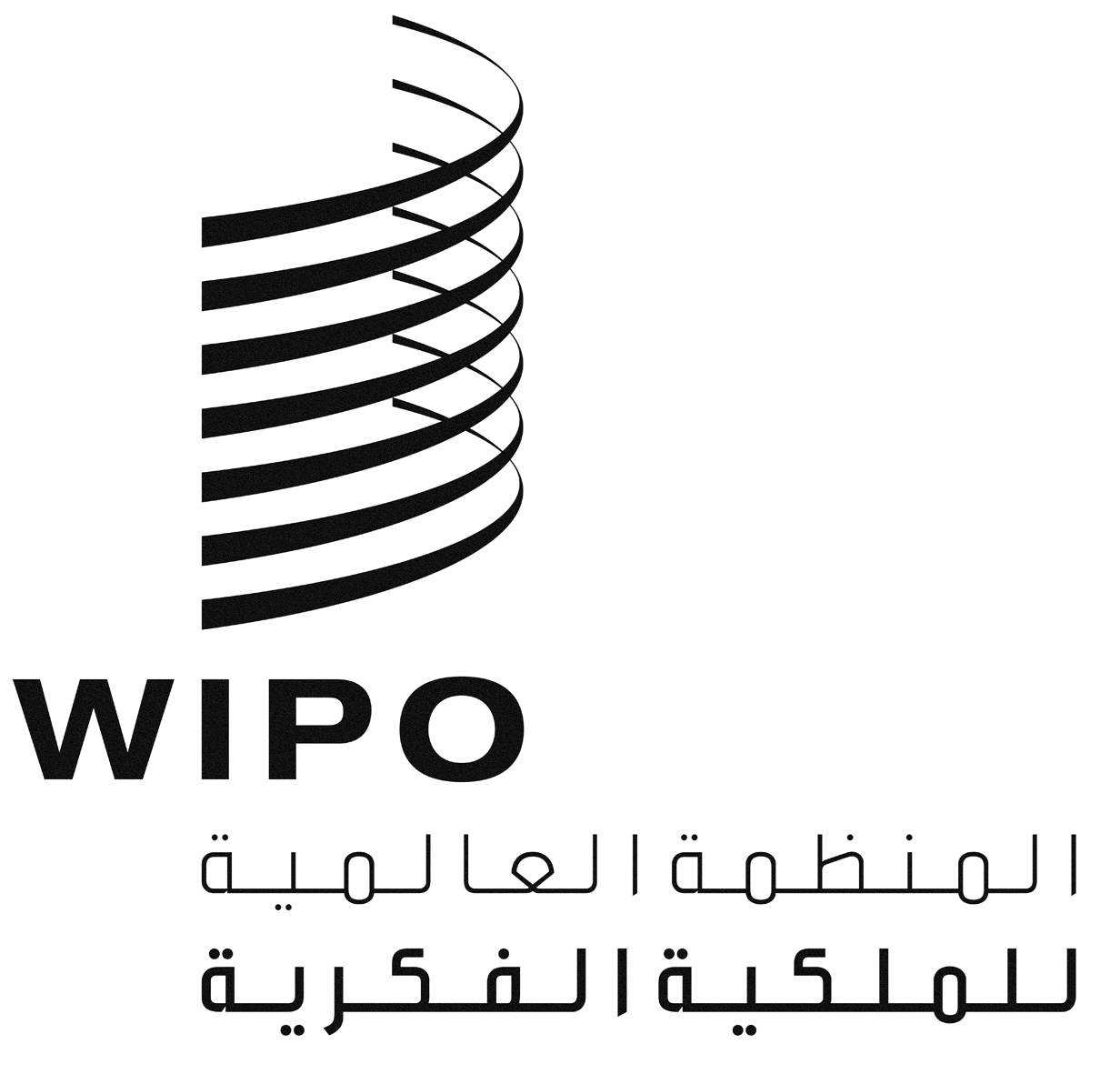 AWO/GA/49/10WO/GA/49/10WO/GA/49/10الأصل: بالإنكليزيةالأصل: بالإنكليزيةالأصل: بالإنكليزيةالتاريخ: 3 يوليو 2017التاريخ: 3 يوليو 2017التاريخ: 3 يوليو 2017